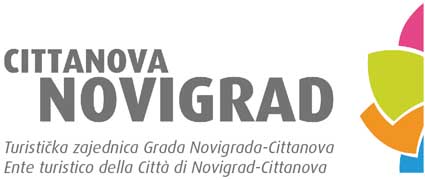 PRIJAVAza sudjelovanje u akciji ocjenjivanja najuređenijih balkona i okućnica na području Grada Novigrada-CittanovaIme i prezime: _______________________________________________________________Adresa: _____________________________________________________________________Telefon / Mobitel: _____________________________________U okviru akcije ocjenjivanja prijavljujem (zaokružiti):Balkon Okućnicu (terasa, vrt, dvorište…)Ovom Prijavom izjavljujem svoju suglasnost da Komisija za ocjenjivanje uređenosti balkona i okućnica u okviru akcije TZG Novigrada-Cittanova obiđe moj balkon / okućnicu u razdoblju od 1. do 15. lipnja 2019. godine. ___________________________________________________________________________Prijavu molimo dostaviti u Ured TZG Novigrada-Cittanova (Mandrač 29a, Novigrad-Cittanova), osobno ili poštom, zaključno do 31. svibnja 2019. (petak), do 19 sati (do kraja radnog vremena Ureda TZG-a). Vlasnici nagrađenih balkona i okućnica o odluci Komisije bit će obaviješteni pisanim putem, a nagrade i priznanja bit će im tradicionalno uručeni u okviru proslave Dana grada i Fešte svetog Pelagija krajem kolovoza (pozivi za tu svečanost bit će im pravovremeno dostavljeni).___________________________________________________________________________U _________________, __________ 2019. godine_______________________           Vlastoručni potpis 